Економска кретања, 2021. ‒ Процена ‒Процењено је да је укупна економска активност у Републици Србији у 2021. години, мерена реалним кретањем бруто домаћег производа (БДП), забележила раст од 7,5% у односу на 2020. годину. Бруто инвестиције у основна средства у 2021. години показују реалан раст од 14,1%, у поређењу са претходном годином.Пољопривредна производња остварила је у 2021. години пад физичког обима од 5,0%.  У истом периоду индустријска производња забележила је раст од 6,3%, а прерађивачка индустрија раст од 5,5%. Вредност изведених радова у грађевинарству у 2021. години бележи реални раст од 17,1%, у односу на претходну годину. Промет у трговини на мало остварио је реални раст од 9,8%, док је промет у трговини на велико номинално већи за 22,0%. Спољнотрговинска робна размена, у еврима, у 2021. години, у односу на 2020. показује раст извоза за 25,5% и раст увоза за 24,0%. У оквиру сектора Услуге смештаја и исхране у 2021. години процењен је реални раст угоститељства од 72,7%, док је број ноћења туриста повећан за 29,7%. У 2021. години у односу на 2020. регистровано је повећање физичког обима саобраћаја од 39,9%, а телекомуникација од 2,9%. Према резултатима Анкете о радној снази, у трећем кварталу 2021. године, стопа запослености износи 50,0%, док је стопа незапослености 10,5%.Просечне зараде без пореза и доприноса у 2021. години, у односу на претходну годину, номинално су веће за 8,9%, а реално за 4,6%. Процењена годишња стопа инфлације износи 7,8%.Сви подаци о економским кретањима у 2021. години изнети у овом саопштењу процењени су на основу доступних и до сада објављених података. Приказани показатељи не обухватају податке за АП Косово и Метохија. Контакт: nada.jevtic@stat.gov.rs, тел.: 011 24-12-922, локал 312Издаје и штампа: Републички завод за статистику, 11 050 Београд, Милана Ракића 5 
Tелефон: 011 24-12-922 (централа) • Tелефакс: 011 24-11-260 • www.stat.gov.rs
Одговара: др Миладин Ковачевић, директор 
Tираж: 20 ● Периодика излажења: годишња 	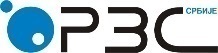 Република СрбијаРепублички завод за статистикуISSN 0353-9555САОПШТЕЊЕСАОПШТЕЊЕКС10број 356 - год. LXXI, 30.12.2021.број 356 - год. LXXI, 30.12.2021.Комплексно саопштењеКомплексно саопштењеСРБ356 КС10 301221ВАЖНИЈИ ИНДЕКСИ И ИНДИКАТОРИ ЕКОНОМСКИХ КРЕТАЊАВАЖНИЈИ ИНДЕКСИ И ИНДИКАТОРИ ЕКОНОМСКИХ КРЕТАЊАВАЖНИЈИ ИНДЕКСИ И ИНДИКАТОРИ ЕКОНОМСКИХ КРЕТАЊАВАЖНИЈИ ИНДЕКСИ И ИНДИКАТОРИ ЕКОНОМСКИХ КРЕТАЊАGENERAL INDICES AND INDICATORS OF ECONOMIC TRENDS GENERAL INDICES AND INDICATORS OF ECONOMIC TRENDS GENERAL INDICES AND INDICATORS OF ECONOMIC TRENDS GENERAL INDICES AND INDICATORS OF ECONOMIC TRENDS Индекси: претходна година = 100Indices: previous year = 100Индекси: претходна година = 100Indices: previous year = 100Индекси: претходна година = 100Indices: previous year = 100Индекси: претходна година = 100Indices: previous year = 100Индекси: претходна година = 100Indices: previous year = 100Индекси: претходна година = 100Indices: previous year = 1002017201820192019202020211)Бруто домаћи производ,  Gross domestic product, у сталним ценама102,1104,5104,3104,399,1107,5 at constant pricesБруто инвестиције у основна средства, у сталним ценама106,6117,5117,2117,298,1114,1Gross fixed capital formation, at constant pricesФизички обим производњеPhysical volume of productionИндустрија - укупно103,9101,3100,3100,3100,4106,3Industry - totalПрерађивачка индустрија106,3101,9100,2100,2100,1105,5ManufacturingРударство 102,295,2101,2101,2102,7127,5Mining and quarryingСнабдевање електричном енергијом, гасом, паром и климатизација 93,8101,2100,5100,5101,0101,0Electricity, gas, steam and air conditioning supplyПољопривреда88,1114,398,898,8102,095,0AgricultureИскоришћавање шума102,4102,7103,4103,4101,7108,0Forests exploitationГрађевинарство106,7114,8135,3135,397,3117,1ConstructionУнутрашња трговинаDomestic tradeПромет у трговини на велико, осимтрговине моторним возилима, у текућим ценама107,9108,5105,6105,695,1122,0Wholesale trade, excluding motor vehicles trade, current pricesПромет у трговини на мало, осим трговине моторним возилима, у сталним ценама103,9104,2109,9109,9104,5109,8Retail trade, excluding motor vehicles trade, constant pricesСпољнотрговинска робна разменаExternal tradeИзвоз, мил. евра112,1108,2107,7107,797,3125,5Export, EUR mill.Увоз, мил. евра 113,6113,0108,9108,996,2124,0Import, EUR mill.Услуге смештаја и исхранеAccommodation and food service activitiesУгоститељство, у сталним ценама107,9110,1109,6109,674,2172,7Catering, at constant pricesТуристи, ноћења110,5112,1107,9107,961,6129,7Tourists, nightsСаобраћај 108,9104,6108,1108,164,0139,9Transport Превоз путника107,298,3105,2105,248,9155,3Passenger transportedПревоз робе113,5121,5114,4114,494,1123,9Goods transportedПоштанске активности и телекомуникацијеPosted activities and telecommunicationДелатност пошта96,194,891,891,886,599,3Post activitiesТелекомуникације101,5107,0107,4107,4116,4102,9TelecommunicationЦенеPricesЦене произвођача(просек текуће године у односу на просек претходне године)Producers’ prices(average of the current year compared to the average of the previous year)Цене произвођача индустријских   производа за домаће тржиште103,4102,2100,7100,798,2109,2Producers’ prices of manufactured goods for domestic marketЦене произвођача производа пољопривреде и рибарства105,095,9102,7102,7104,7121,1Producers’ prices of agricultural and fishery productsИндекс потрошачких цена (просек текуће године у односу на просек претходне године)103,0102,0101,7101,7101,6104,1Consumer prices (average of the current year compared to the average of the previous year)Годишња стопа инфлације (децембар текуће године у односу на децембар претходне године)3,02,01,91,91,37,8Annual inflation rate (December of current year related to December of previous year)Цене угоститељских услуга (просек текуће године у односу на просек претходне године)101,7100,5101,5101,5101,4103,1Prices of catering services (average of the current year compared to the average of the previous year)Зараде и запосленостSalaries (wages) and employmentПросечне зараде без пореза и доприноса (нето) Average salaries (wages) tax and contributions deducted Просечне нето зараде по запосленом (у динарима) 47 89349 65054 91954 91960 07365 419Average net wages and salaries (RSD)Индекс – номиналне зараде103,9106,5110,6110,6109,4108,9Nominal indexИндекс – реалне зараде100,9104,4108,5108,5107,7104,6Real indexСтопа запослености2)44,8   45,6 47,0 47,0 47,1 50,03)Employment rate2)Стопа незапослености2)14,5 13,7 11,2 11,2 9,7 10,53)Unemployment rate2)1) Процена.2) Извор: Анкета о радној снази. Од 2021. године примењује се нова методологија Анкете о радној снази. Подаци пре 2021. су ревидирани у складу са новом методологијом.3) III квартал 2021.1) Процена.2) Извор: Анкета о радној снази. Од 2021. године примењује се нова методологија Анкете о радној снази. Подаци пре 2021. су ревидирани у складу са новом методологијом.3) III квартал 2021.1) Процена.2) Извор: Анкета о радној снази. Од 2021. године примењује се нова методологија Анкете о радној снази. Подаци пре 2021. су ревидирани у складу са новом методологијом.3) III квартал 2021.1) Estimate.2) Source: Labor Force Survey. From 2021, a new methodology of the Labor Force Survey is applied. Data before 2021 have been revised in   accordance with the new methodology.3) III quarter 2021.  1) Estimate.2) Source: Labor Force Survey. From 2021, a new methodology of the Labor Force Survey is applied. Data before 2021 have been revised in   accordance with the new methodology.3) III quarter 2021.  1) Estimate.2) Source: Labor Force Survey. From 2021, a new methodology of the Labor Force Survey is applied. Data before 2021 have been revised in   accordance with the new methodology.3) III quarter 2021.  1) Estimate.2) Source: Labor Force Survey. From 2021, a new methodology of the Labor Force Survey is applied. Data before 2021 have been revised in   accordance with the new methodology.3) III quarter 2021.  